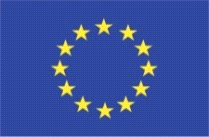 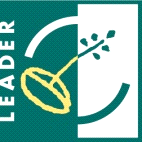 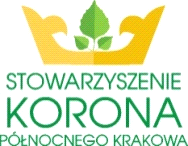 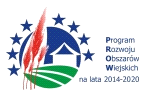 „Europejski Fundusz Rolny na rzecz Rozwoju Obszarów Wiejskich: Europa inwestująca w obszary wiejskie”Plan włączenia społeczności wraz z opisem procesu przygotowania LSRLokalna Strategia Rozwoju jako dokument strategiczny, o długofalowym wykorzystaniu i znaczącej efektywności dla rozwoju obszaru 5 gmin będzie dokumentem o charakterze partycypacyjnym. W jego tworzenie zaangażowani zostaną przedstawiciele różnych społeczności i grup interesu z terenu działania Lokalnej Grupy Działania Stowarzyszenie Korona Północnego Krakowa, a wypracowane założenia i cele pozwolą na wykorzystanie oddolnego potencjału z uwzględnieniem lokalnych potrzeb. Szczególny nacisk położony zostanie na ukierunkowanie procesu tworzenia LSR na uwzględnienie w niej charakterystycznych zagadnień dla podejścia LEADER tzn. Innowacyjność- wspieranie projektów wykorzystujących  dotychczas nie stosowane w skali LGD: sposoby promowania lokalnych zasobów, działania służące rozwojowi lokalnemu, które nie są podejmowane przez inne programy, działania przynoszące nowe rozwiązania problemów obszarów wiejskich albo przynoszące w efekcie powstanie nowego produktu, nowego procesu, nowej formy organizacyjnej albo rozwój nowego rynku; Klimat i środowisko- wdrażanie projektów mających na celu poprawę jakości środowiska naturalnego, a także rozwiązań technologicznych przeciwdziałających niekorzystnym zmianom klimatu; Cyfryzacja- włączanie osób wykluczonych cyfrowo, a także zwiększenie dostępności szerokorozumianych zasobów lokalnych poprzez ich gromadzenie, przetwarzanie i udostępnianie w formie elektronicznej; Zmiany demograficzne obszaru- wsparcie osób z grup, które mają utrudniony dostęp do realnego udziału w życiu społecznym obszaru LSR (w tym do rynku pracy), wspieranie projektów, które będą swoim zakresem wspierać i aktywizować osoby z grup defaworyzowanych; Zawiązywanie partnerstw w celu wspólnej realizacji projektów- wspieranie inicjatyw związanych z działaniami partnerskimi kilku podmiotów w celu realizacji wspólnej inicjatywy, która realnie przyczyni się do poprawy jakości życia na obszarze LSR lub zachowania tożsamości lokalnej. Te zagadnienia będą miały odzwierciedlenie w celach, przedsięwzięciach i wskaźnikach Strategii. LGD będzie bardzo uważnie podchodzić do planowania strategii, gdyż nie można zakładać, że w nowym okresie programowania nie nastąpią żadne zmiany (w stosunku do aktualnie wdrażanej LSR), szczególnie że w ostatnich latach nastąpiły znaczące ogólnopolskie zmiany w sferze społeczno- gospodarczej. Aby ułatwić proces tworzenia LSR, oraz by podejmowane działania były transparentne na stronie LGD zostanie stworzona dedykowana zakładka, w której umieszczane będą wszelkie materiały i informacje. Niezależnie od tego w Aktualnościach na stronie głównej będą pojawiały się te same informacje.Pierwszym etapem opracowywania LSR na nowy okres programowania będzie powołanie niewielkiego zespołu roboczego, który w trakcie postępu prac nad LSR będzie zaangażowany w koordynację niezbędnych badań, planowanie i kierowanie procesem angażowania społeczności oraz tworzeniem i zabezpieczaniem niezbędnych zasobów ludzkich i innych. Zespół ten stworzy logicznie ustrukturyzowany formularz potrzebnych informacji. Taki formularz zawierał będzie części dotyczące obszaru, jego geografii i środowiska, efektywności zasobów, dziedzictwa, zmian klimatycznych, transportu, infrastruktury, populacji, włączenia społecznego i ubóstwa, gospodarki i rynku pracy, zarządzania i administracji, a zebrane w ten sposób informacje posłużą przygotowaniu wieloaspektowego opisu obszaru. Wykorzystane zostaną także dane z prowadzonych przez LGD i/lub na zlecenie LGD i raportów ewaluacyjnych i statystyk. Powstanie dedykowana elektroniczna ankieta ewaluacyjna (dostępna na stronie www LGD oraz Urzędów Gmin z terenu LGD), której wyniki pokażą jakie oczekiwania mieszkańców i podmiotów z naszego terenu nie zostały zaspokojone i na jakie bariery w procesie wdrażania LSR w ramach PROW 2014-2020 napotykało LGD. Weryfikacja ankiety ewaluacyjnej, a także wnioski płynące ze zgromadzonych przez LGD raportów ewaluacyjnych, statystyk itp. będą źródłem wiedzy, z którego wyprowadzone zostaną wnioski dotyczące kluczowych kierunków rozwoju obszaru na nowy okres programowania. W każdej z gmin, które objęte zostaną nową LSR zostaną zorganizowane spotkania informacyjno- konsultacyjne. Pierwsze będzie miało charakter czysto informacyjny o tym, że planowana jest nowa Strategia dla obszaru LGD, zgromadzeni otrzymają informacje o tym, że mogą Oni zaangażować się w sposób aktywny w proces jej tworzenia oraz, że jej założenia będą odpowiedzią na  realne potrzeby zgłaszane przez samorządy, mieszkańców, przedsiębiorców oraz organizacje pozarządowe z obszaru. Na spotkaniu omówiona zostanie analiza SWOT (czym jest i jak się ją przeprowadza), zebrani poproszeni zostaną o przemyślenie jakie są mocne i słabe strony, a także szanse i zagrożenia dla obszaru na którym żyją. Właściwa analiza zbiorcza dla danej gminy zostanie przeprowadzona na kolejnym spotkaniu. W takcie spotkania zostaną również rozdane formularze Kart Projektu, w których mieszkańcy i różne podmioty działające na obszarze LGD będą mogli przedstawić pomysły projektów, które w  przyszłości byliby gotowi zrealizować uzyskując wsparcie finansowe z funduszy unijnych za pośrednictwem oraz przy pomocy LGD. Wraz z omówieniem roli Kart Projektu w procesie twoerzenia LSR omówione zostaną charakterystyczne dla podejśia LEADER zagadnienia (innowacyjność, klimat i środowisko, cyfryzacja, zmiany demograficzne), które powinny znaleść swoje odzwierciedlenie w składanych na Kartach realnych pomysłach na projekty do zrealizowania w rammach LSR. Karty te posłużą do zebrania wiedzy o realnych potrzebach, ale i możliwościach lokalnych podmiotów, a ich analiza przyczyni się także do wyznaczenia celów LSR. Karty te będą dostępne także w formie papierowej w Biurze LGD oraz w Urzędach Gmin objętych LSR, dostępne będą także w formie elektronicznej na internetowej stronie LGD oraz stronach gminnych. Karty te będzie można złożyć w wersji papierowej w Biurze LGD, na Dziennikach Podawczych Urzędów Gmin lub przesłać na skrzynkę e-mailową LGD. Po około dwóch tygodniach odbędzie się kolejna tura spotkań konsultacyjnych (także w każdej z gmin), na którym zostaną przeprowadzone zbiorcze analizy SWOT dla każdej z gmin.Na stronie internetowej LGD pojawi się ogłoszenie zapraszające zainteresowane osoby  z sektora publicznego oraz społeczno-gospodarczego do zgłaszania się na członków Grupy Roboczej (GR). Zadaniem tej Grupy będzie opracowanie analizy SWOT dla obszaru LSR, konsultowanie opisu obszaru LGD oraz praca w oparciu o metodologię nad wyznaczeniem celów i wskaźników realizacji, a także konsultowanie poszczególnych rozdziałów LSR na wszystkich etapach jej tworzenia. W skład GR zostaną wybrane osoby, które wykazały się doświadczeniem w zakresie realizacji projektów, wdrażaniu dotychczasowych strategii Stowarzyszenia Korona Północnego Krakowa lub są członkiem Rady i Zarządu LGD. Grupa Robocza będzie liczyła maksymalnie 30 osób, a wyniki jej prac będą podlegały okresowym konsultacjom społecznym za pośrednictwem stron internetowych LGD i UG.                                                                                                           Planuje się zorganizowanie 4-5 spotkań GR (dopuszcza się organizację spotkań w trybie stacjonarnym, zdalnym oraz hybrydowym): na pierwszym spotkaniu członkowie zostaną zapoznani   z założeniami podejścia LEADER w ramach WPR  2023-2027, a także roli jaka spoczywa na Grupie Roboczej, wytyczone zostaną cele jej działania, metodyka pracy oraz ustalony zostanie harmonogram prac nad LSR. Drugie spotkanie będzie miało charakter szkoleniowo- warsztatowy i poświęcone zostanie opracowaniu analizy SWOT dla całego obszaru LSR. Trzecie spotkanie będzie dotyczyło konsultacji opisu obszaru, którego zarys powstał w oparciu o analizę SWOT, dostępne dane statystyczne oraz zapisy lokalnych strategii gmin, które tworzą LGD, w trakcie tego spotkania  w oparciu o metodologię logiki interwencji oraz drzewa problemów i celów opracowana zostanie propozycja celów ogólnych i szczegółowych oraz przedsięwzięć dla LSR. Czwarte spotkanie dotyczyć będzie weryfikacji wcześniej opracowanych zapisów LSR, które podlegały konsultacjom społecznym,  w trakcie tego spotkania opracowane zostaną także propozycje kryteriów wyboru operacji. Piąte spotkanie dotyczyć będzie weryfikacji kryteriów (po przeprowadzonych konsultacjach  społecznych), a także będzie podsumowaniem prac GR.Cały proces tworzenia LSR będzie podlegał też okresowym konsultacjom społecznym, które prowadzone będą za pośrednictwem strony internetowej- na stronie www LGD ukazywać się będą poszczególne fragmenty LSR, które będą udostępnione do publicznych konsultacji (każda tura konsultacji trwać będzie min. 10 dni. W trakcie konsultacji mieszkańcy będą mogli 	wyrażać swoje opinie i wnosić uwagi  m.in. do zapisów analizy SWOT, opisu obszaru, celów i przedsięwzięć oraz kryteriów wyboru operacji. Zebrane uwagi będą podlegały dyskusji przez członków Grupy Roboczej i jeżeli pojawią się uzasadnione potrzeby, będą stosowne poprawki w dokumentach.W procesie tworzenia Strategii wykorzystane zostaną także konsultacje eksperckie- poszczególne etapy prac konsultowane będą z  ekspertami zewnętrznymi, którzy wspierać będą proces pracy nad LSR od strony merytorycznej oraz praktycznej. Eksperci dbać będą, aby w trakcie tworzenia strategii stosować logikę interwencji, aby w procesie kształtowania celów i przedsięwzięć prawidłowo wykorzystywać drzewo problemów i celów i, aby wypracowane wskaźniki były zgodne z zasadą SMART.2. Harmonogram 2. Harmonogram 2. Harmonogram 2. Harmonogram 2. Harmonogram 2. Harmonogram Nazwa Gminy Miejscowość / Miejsce spotkania (adres)Termin spotkania wraz z godzinami spotkaniaSpotkanie odbędzie się  z wykorzystaniem środków komunikacji elektronicznej 
[TAK / NIE]Planowany program spotkania123451.Igołomia-WawrzeńczyceWawrzeńczyce/ Centrum Kultury i Promocji w Igołomi-Wawrzeńczycach Wawrzeńczyce 160
32-125 Wawrzeńczyce 04.07.2022 14.00- 16.00 NIEWstępna prezentacja idei tworzenia Lokalnej Strategii Rozwoju oraz jej roli w rozwoju obszaru. Omówienie konieczności partycypacji przedstawicieli wszystkich sektorów w proces jej tworzenia. Prezentacja Analizy SWOT jako podstawowego narzędzia do analizy obszaru LSR. Wstęp do dyskusji na temat słabych i mocnych stron oraz szans i zagrożeń dla gminy Igołomia- Wawrzeńczyce, która będzie prowadzona na kolejnym spotkaniu. Rozdanie i omówienie Kart Projektu i ich roli w wyznaczeniu właściwych celów i wskaźników przyszłej Strategii. Zakończenie spotkania.2.Igołomia-WawrzeńczyceWawrzeńczyce/ Centrum Kultury i Promocji w Igołomi-Wawrzeńczycach Wawrzeńczyce 160, 32-125 Wawrzeńczyce 25.07.2022 16.00- 18.00NIEPrzeprowadzenie w formie warsztatowej Analizy SWOT dla obszaru gminy Igołomia- Wawrzeńczyce. Dyskusja i wypracowanie końcowego kształtu Analizy SWOT, która będzie do zaakceptowania przez zdecydowaną większość uczestników. Zebranie i omówienie Kart Projektu, czyli realnych pomysłów na projekty, które ich autorzy byliby gotowi zrealizować uzyskując wsparcie finansowe z funduszy unijnych za pośrednictwem oraz przy pomocy LGD. Zaproszenie do zgłaszania się na członków Grupy Roboczej i do aktywnego udziału w konsultacjach społecznych, które będą prowadzone na dalszym etapie tworzenia LSR. Zakończenie spotkania.3.Kocmyrzów- LuborzycaLuborzyca/ Urząd Gminy Kocmyrzów - Luborzyca
ul. Jagiellońska 7
32-010 Luborzyca05.07.2022 15.00- 17.00NIEWstępna prezentacja idei tworzenia Lokalnej Strategii Rozwoju oraz jej roli w rozwoju obszaru. Omówienie konieczności partycypacji przedstawicieli wszystkich sektorów w proces jej tworzenia. Prezentacja Analizy SWOT jako podstawowego narzędzia do analizy obszaru LSR. Wstęp do dyskusji na temat słabych i mocnych stron oraz szans i zagrożeń dla gminy Kocmyrzów- Luborzyca, która będzie prowadzona na kolejnym spotkaniu. Rozdanie i omówienie Kart Projektu i ich roli w wyznaczeniu właściwych celów i wskaźników przyszłej Strategii. Zakończenie spotkania.4.Kocmyrzów- LuborzycaLuborzyca/ Urząd Gminy Kocmyrzów - Luborzyca
ul. Jagiellońska 7
32-010 Luborzyca26.07.2022 15.00-17.00NIEPrzeprowadzenie w formie warsztatowej Analizy SWOT dla obszaru gminy Kocmyrzów- Luborzyca. Dyskusja i wypracowanie końcowego kształtu Analizy SWOT, która będzie do zaakceptowania przez zdecydowaną większość uczestników. Zebranie i omówienie Kart Projektu, czyli realnych pomysłów na projekty, które ich autorzy byliby gotowi zrealizować uzyskując wsparcie finansowe z funduszy unijnych za pośrednictwem oraz przy pomocy LGD. Zaproszenie do zgłaszania się na członków Grupy Roboczej i do aktywnego udziału w konsultacjach społecznych, które będą prowadzone na dalszym etapie tworzenia LSR. Zakończenie spotkania.5.MichałowiceMichałowice/ Urząd Gminy Michałowice,     Plac Józefa Piłsudskiego 1        32-091Michałowice07.07.2022 13.00- 15.00NIEWstępna prezentacja idei tworzenia Lokalnej Strategii Rozwoju oraz jej roli w rozwoju obszaru. Omówienie konieczności partycypacji przedstawicieli wszystkich sektorów w proces jej tworzenia. Prezentacja Analizy SWOT jako podstawowego narzędzia do analizy obszaru LSR. Wstęp do dyskusji na temat słabych i mocnych stron oraz szans i zagrożeń dla gminy Michałowice, która będzie prowadzona na kolejnym spotkaniu. Rozdanie i omówienie Kart Projektu i ich roli w wyznaczeniu właściwych celów i wskaźników przyszłej Strategii. Zakończenie spotkania.6.MichałowiceMichałowice/ Urząd Gminy Michałowice,     Plac Józefa Piłsudskiego 1        32-091Michałowice27.07.2022 17.30- 19.30NIEPrzeprowadzenie w formie warsztatowej Analizy SWOT dla obszaru gminy Michałowice. Dyskusja i wypracowanie końcowego kształtu Analizy SWOT, która będzie do zaakceptowania przez zdecydowaną większość uczestników. Zebranie i omówienie Kart Projektu, czyli realnych pomysłów na projekty, które ich autorzy byliby gotowi zrealizować uzyskując wsparcie finansowe z funduszy unijnych za pośrednictwem oraz przy pomocy LGD. Zaproszenie do zgłaszania się na członków Grupy Roboczej i do aktywnego udziału w konsultacjach społecznych, które będą prowadzone na dalszym etapie tworzenia LSR. Zakończenie spotkania.7.Wielka WieśSzyce/ Świetlica Wiejska             Plac Wspólnoty 2
32-085 Szyce07.07.2022 17.00- 19.00NIEWstępna prezentacja idei tworzenia Lokalnej Strategii Rozwoju oraz jej roli w rozwoju obszaru. Omówienie konieczności partycypacji przedstawicieli wszystkich sektorów w proces jej tworzenia. Prezentacja Analizy SWOT jako podstawowego narzędzia do analizy obszaru LSR. Wstęp do dyskusji na temat słabych i mocnych stron oraz szans i zagrożeń dla gminy Wielka Wieś, która będzie prowadzona na kolejnym spotkaniu. Rozdanie i omówienie Kart Projektu i ich roli w wyznaczeniu właściwych celów i wskaźników przyszłej Strategii. Zakończenie spotkania.8.Wielka WieśSzyce/ Świetlica Wiejska             Plac Wspólnoty 2
32-085 Szyce28.07.2022 17.00- 19.00NIEPrzeprowadzenie w formie warsztatowej Analizy SWOT dla obszaru gminy Wielka Wieś. Dyskusja i wypracowanie końcowego kształtu Analizy SWOT, która będzie do zaakceptowania przez zdecydowaną większość uczestników. Zebranie i omówienie Kart Projektu, czyli realnych pomysłów na projekty, które ich autorzy byliby gotowi zrealizować uzyskując wsparcie finansowe z funduszy unijnych za pośrednictwem oraz przy pomocy LGD. Zaproszenie do zgłaszania się na członków Grupy Roboczej i do aktywnego udziału w konsultacjach społecznych, które będą prowadzone na dalszym etapie tworzenia LSR. Zakończenie spotkania.9.ZielonkiZielonki/ Centrum Integracji Społecznej 
Galicyjska 17A     32-08 Zielonki08.07.2022 15.00- 17.00NIEWstępna prezentacja idei tworzenia Lokalnej Strategii Rozwoju oraz jej roli w rozwoju obszaru. Omówienie konieczności partycypacji przedstawicieli wszystkich sektorów w proces jej tworzenia. Prezentacja Analizy SWOT jako podstawowego narzędzia do analizy obszaru LSR. Wstęp do dyskusji na temat słabych i mocnych stron oraz szans i zagrożeń dla gminy Zielonki, która będzie prowadzona na kolejnym spotkaniu. Rozdanie i omówienie Kart Projektu i ich roli w wyznaczeniu właściwych celów i wskaźników przyszłej Strategii. Zakończenie spotkania.10.ZielonkiZielonki/ Centrum Integracji Społecznej 
Galicyjska 17A     32-08 Zielonki29.07.2022 17.00- 19.00NIEPrzeprowadzenie w formie warsztatowej Analizy SWOT dla obszaru gminy Zielonki. Dyskusja i wypracowanie końcowego kształtu Analizy SWOT, która będzie do zaakceptowania przez zdecydowaną większość uczestników. Zebranie i omówienie Kart Projektu, czyli realnych pomysłów na projekty, które ich autorzy byliby gotowi zrealizować uzyskując wsparcie finansowe z funduszy unijnych za pośrednictwem oraz przy pomocy LGD. Zaproszenie do zgłaszania się na członków Grupy Roboczej i do aktywnego udziału w konsultacjach społecznych, które będą prowadzone na dalszym etapie tworzenia LSR. Zakończenie spotkania.